Complete the Membership Application 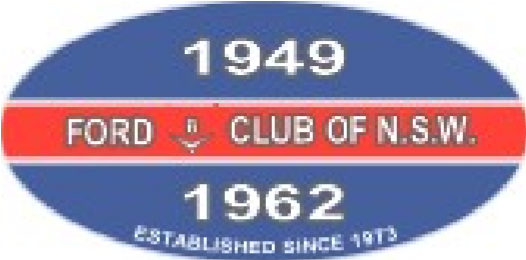 Form (PLEASE USE BLOCK LETTERS), and send it with your $5 application fee + $30 joining fee to: 1949 – 1962 Ford V8 Club of NSW INC          4 GUM ST                   OR         48 Currawang ST           RIVERSTONE   NSW 2765                         Concord West NSW 2138Name_______________________________ DOB__________________Partner______________________________ DOB__________________Address____________________________________________________ _______________________________Postcode____________________Phone No__________________________________________________I wish to join as a: Full Member /M2/ Associate Member (circle one)I am present owner of: Model_________________ Year____________Registration_______________ Body Style ________________________ State Original &/or modifications_______________________________ ______________________________________________________________________________________________________________________________________________________________________________I, __________________________________, hereby apply to become a member of the above named Incorporated Association. In the event of my admission as a member, I agree to be bound by the rules of the Association for the time being in force.            Signed_______________________________________________            Date_________________________________________________ Nomination by Club member/s for applicants’ membership:I, ______________________________________, being a financial member of the 1949 – 1962 Ford V8 Club of NSW INC, hereby nominate ________________________________________ for application of membership to the 1949 – 1962 Ford V8 Club of NSW INC.Signed______________________________________________Dated_______________________________________________I, ______________________________________, being a financial member of the 1949 – 1962 Ford V8 Club of NSW INC, hereby second the application for membership of______________________________ to the 1949 – 1962 Ford V8 Club of NSW INC.Signed______________________________________________Dated CLUB USE ONLY:Date received_____________________________________Membership No. Issued_TBA____________________________